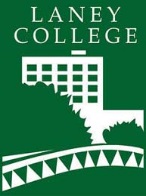 Associated Students of Laney CollegeProposal GuidelinesASLC Priorities: Events that benefit the entire student body and contribute directly to the educational goals and support student success.Inter Club Council (ICC) clubs which have fulfilled the terms of their charter Proposal Process:Requests for funding must be submitted to the Office of Student Activities and Campus Life Room 412A or via email: hlane@peralta.eduPlease submit proposals 30-60 days in advance of eventAttach meeting minutes (if necessary)Who is making proposal: name/organizationWhat are you requesting and why. Please specifyInclude vendor identification number No vendors will be setup without a completed Vendor Applicationhttp://web.peralta.edu/purchasing/files/2012/06/Vendor-Application.pdfComplete and fax to Purchasing Department 510-587-7873Include quotes/invoices and other supporting documentation to help expedite your proposalReceiving Funds:After funding approval, please submit the following documentation to the Office of Student Activities and Campus Life Room 412A for processing:Payee nameMailing addressRequestor name & Phone numberVendor name & Phone number